Allie’s Walk 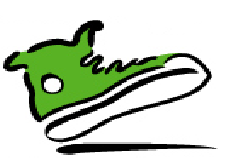 to Cure DiabetesAll proceeds benefit the Juvenile Diabetes Research FoundationSunday, September 25th                        Mineral County Fairgrounds2:00 in the afternoon                  Fort Ashby, West Virginia Registration 1:00 – 1:45 (side gate by 4-H booth)Entry Fees:Pre-Register by September 2, 2011 and receive a free event T-ShirtPre-registration fee: 	Individual - $15.00         Team of 4 - $50.00	After September 2:    	Individual - $20.00    	Team of 4 - $50.00		Name: _______________________________________________ (individual or team member 1)Address: ___________________________________________________________________Phone: ___________________________ Email: ___________________________________Shirt Size: 	Adult  -  SM     MED    LG     XLG      XXLG         XXXLG		Youth -  SM      MED    LG   	Member  2 name: ____________________________ 	Shirt Size: Adult/Youth ________	Member 3 name: ____________________________	Shirt Size: Adult/Youth _________	Member 4 name: ____________________________	Shirt Size: Adult/Youth _________If paying by check, make payable to: JDRF (Juvenile Diabetes Research Foundation)Mail to: Allie’s Walk to Cure Diabetes, c/o Sharon Hott, Rt. 1 Box 189W1, Keyser, WV 26726For information: Email:allieswalktocurediabetes@yahoo.comor visit website: allieswalktocurediabetes.weebly.com